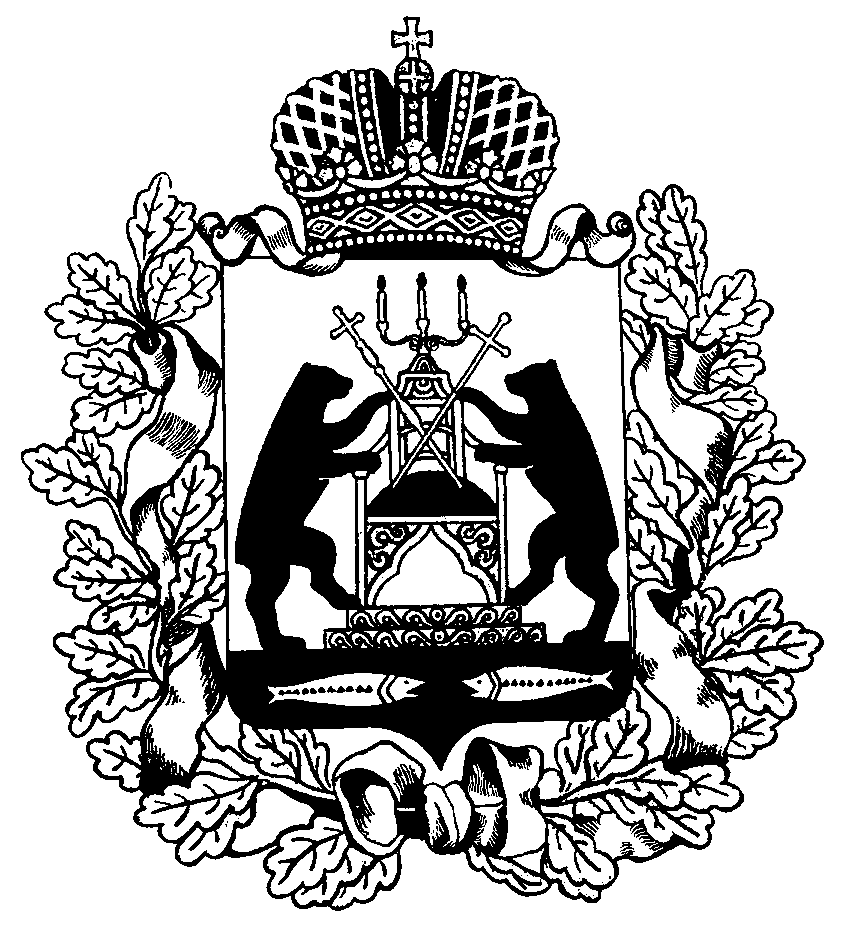 Российская ФедерацияНовгородская областьТерриториальная избирательная комиссияШимского районаПостановление23 сентября 2020 года		                                                    № 106/2-3р. п. ШимскО регистрации избранного Главы Подгощского сельского поселения Шимского района Николаевой Людмилы Васильевны       В соответствии со  статьей  61 областного закона от 21 июня 2007 года № 121-ОЗ «О выборах Главы муниципального образования в  Новгородской области», на основании постановления Территориальной избирательной комиссии от 14.09.2020 № 105/2-3 «О результатах выборов Главы Подгощского сельского поселения»     Территориальная избирательная комиссия Шимского района       ПОСТАНОВЛЯЕТ:    1. Зарегистрировать Главой Подгощского сельского поселения Шимского района Николаеву Людмилу Васильевну.     2. Выдать зарегистрированной Главе Подгощского сельского поселения Шимского района Николаевой Людмиле Васильевне удостоверение об избрании.     3. Опубликовать настоящее постановление в газете «Шимские вести»     4. Разместить настоящее постановление на сайте Администрации Шимского муниципального района в информационно-телекоммуникационной сети «Интернет»  в разделе «Территориальная избирательная комиссия».Председатель Территориальнойизбирательной комиссииШимского районаЕ.Л.ИщукСекретарь Территориальнойизбирательной комиссииШимского района                                     Н.В.Чухненкова